Department of Psychological and Brain Sciences			                       rev. 02.16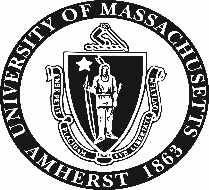 University of Massachusetts AmherstPSYCHOLOGY STUDENT INTERNSHIP CONTRACTInstructions.  Fill out the first two pages of this form in consultation with your on – site Internship Supervisor.  Attach a signed copy of the Professionalism, Confidentiality, and Respect Policies and a copy of the face sheet for Malpractice Insurance, purchased at this site: http://locktonmedicalliabilityinsurance.com/coverage/counselors-and-therapists-liability-insurance/.  BRING THIS COMPLETED CONTRACT WITH BOTH ATTACHMENTS to Prof. Marian MacDonald (Tobin 614), who will serve as your Faculty Sponsor for this Internship, for her approval.  If you are taking this Internship as PSY 398, Prof. MacDonald will register you; if you are taking this Internship as UMASS 298, you must register yourself using CAREER CONNECT (https://www.umass.edu/careers/log-umass-amherst-careerconnect).Memorandum of UnderstandingI understand that this Practicum will be graded pass – fail, and that to receive credit for this practicum I must:Receive a satisfactory End – of – Term Evaluation from my on – site Direct Supervisor;Complete 40 hours of work on – site for each credit I receive for this course;Pass a CORI check prior to the start of my Internship;Purchase Malpractice Insurance prior to the start of my Internship;Submit an electronic Internship Activities and Reflections Report weekly (using the template attached) to Prof. Marian L. MacDonald at macdonal@psych.umass.edu;Submit an 8 – 10 page paper copy final paper on “What I Learned from My Internship,” along with a completed End – of – Term Internship Site Assessment form, to Prof. Marian L. MacDonald by the last day of exams, and;Adhere to the Professionalism, Confidentiality, and Respect Policies understood as governing my conduct in connection with this Internship.	I have read, and agree to 	meet, these conditions:        __________________________________  _____________                 				                  Student Intern’s Signature		              Date	I approve, and agree to sponsor,	the Internship described above:  _______________________________  ____________                 					      Faculty Sponsor’s Signature		              DatePsychological and Brain Sciences										       revised 02.16 UMass AmherstInternship Activities and Reflections ReportName: _________________________________   Internship Site: ________________________________________       Dates on site: ____________   Total Hours on site this week: ____  Cumulative Hours on site for the semester: ____ Provide a detailed description of your activities this week:Describe two events you observed this week that made a strong impression (positive or negative) on you.Provide a brief summary of the content of the supervision you received or the training activities in which you participated this week.Make a bullet list of the lessons you learned in your Internship this week (including lessons you learned about yourself).Note two questions raised for you by your Internship experience this week.Provide the APA – format citation for, and a brief summary of, one empirical or review article from an APA journal you read this week that is relevant to your Internship work or site.  Include a one - sentence statement of the article’s “take home message” in your own words, written as if you were going to give it to the staff at your site.  Department of Psychological and Brain Sciences			                       rev. 02.16University of Massachusetts AmherstStatement of Professionalism, Confidentiality, and Respect PoliciesGoverning the Conduct of UMass Amherst Psychology Student Interns Taking PSY 398 and UMass 298	I agree to abide by these Professionalism, Confidentiality, and Respect policies for this Internship. I understand that I am to conduct myself as a professional at all times, especially when in my Internship setting.  I understand that I am to take great care to protect the confidentiality and anonymity of patients/consumers/clients/students when discussing my Internship activities in any setting, and that I am not to engage in any such discussions unless those discussions can reasonably be expected to directly benefit the patients/consumers/clients/students I discuss.   Furthermore, I understand that acting professionally means (1) treating supervisors, co – workers, and especially patients/consumers/clients/students with respect, (2) following the policies and procedures of my Internship setting, (3) completing necessary documentation completely, accurately, and in a timely fashion, (4) remaining accountable for my actions, (5) honoring the confidentiality of all clinical and professional material, (6) valuing diverse cultures and opinions, (7) consulting with my Internship site supervisor and my University sponsor appropriately, and most certainly whenever in doubt about how to handle a practical situation, and (8) behaving in accord with the ethical principles of the American Psychological Association.I understand these policies concerning professionalism, confidentiality, and respect and, on my honor, I agree to abide by them.  				__________________________________       _____________                 				       Student Intern’s Signature		                  Date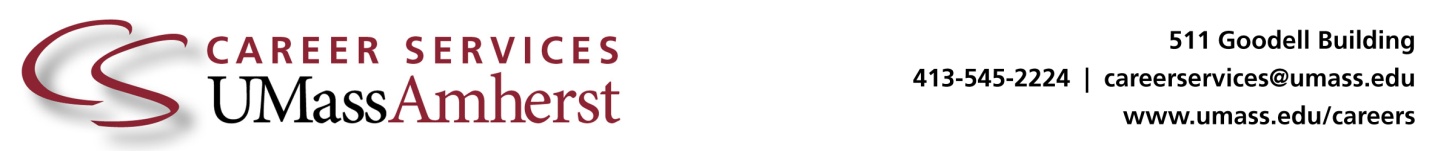 Field Experience Program        University of Massachusetts – 511 Goodell Building, Amherst, MA 01003   Tel. 413-545-6265   Fax 413-545-4426Final Evaluation from SupervisorStudent: ___________________________________________ID#___________________________________Supervisor’s name: _________________________________________________________________________Organization name: ________________________________________________________________________Address: _________________________________________________________________________________E-mail address/phone: ______________________________________________________________________Thank you for working with the above student. Please take a few moments to fill out this evaluation.  It will be kept in the student’s file and may be accessed by the student at any time. Student InformationPlease describe specific projects performed by the student:Please rate the student’s abilities in the following areas: (1=Outstanding, 2=Very Good, 3=Average, 4=Marginal, 5=Unsatisfactory, NB=No basis for evaluation) Outstanding   VG    Average  Marg. Unsat. Overall evaluation of student's performance				1	2	3	4	5          NBAbility to apply classroom knowledge to actual practice		1	2	3	4	5          NBWorks as part of a team						1	2	3	4	5          NBCommunicates well through speaking				1	2	3	4	5          NBCommunicates well in writing					1	2	3	4	5          NBDemonstrates initiative						1	2	3	4	5          NBDemonstrates follow-through on projects				1	2	3	4	5          NBDemonstrates an ability to think critically				1	2	3	4	5          NBSeeks creative solutions to work challenges				1	2	3	4	5          NBDemonstrates effective organizational skills				1	2	3	4	5          NBDemonstrates effective time management skills			1	2	3	4	5          NBDemonstrates an ability to work well with diverse populations		1	2	3	4	5          NBDemonstrates ability to solve problems				1	2	3	4	5          NBDemonstrates computer skills						1	2	3	4	5          NBDemonstrates a mastery of technical and electronic systems 		1	2	3	4	5          NBComments Please list any other competencies you have observed.Are there specific areas of improvement that you feel the student should be aware of?  Please describe.If giving a grade, what would you give this student based on his/her performance during the internship?            (A=Superior, B=Very Good, C=Average, D=Minimal Effort, F=Failure) __________________Yes,_______I have discussed this evaluation with the student intern. 	No,________I have not. Program InformationHow would you rate your satisfaction with the UMASS Amherst Field Experience Program?(1=Outstanding, 2=Very Good, 3=Average, 4=Marginal, 5=Unsatisfactory, NB=No Basis)1	2	3	4	5	NB       Comments:Would you like to add/maintain a position listing with our office?		yes		noAre there specific needs for student interns that your organization is anticipating for the upcoming year?CERTIFICATION OF PARTICIPATION:Upon successful completion of their Field Experience placements and submission of all required reports, University students receive official recognition of the experience on their academic transcripts.  It is very important to the student, therefore, that we receive the following information:Exact employment dates:      __________________ to ______________________			      (month/day/year)		(month/day/year)Total number of hours worked _________________________________________________	_____________________Supervisor’s signature						Date                        										  (Form Revised8/2014)ABOUT YOU:Name:  __________________________________________  SPIRE No.: _____________________Email address: _____________________________  Cell phone No.: _________________________Standing During Semester of Internship: □  Junior   □  Senior   Current GPA: ______  (3.0 Required)A maximum of 18 credits from courses ending with the numbers 98 can be applied toward the 120 credit graduation requirement; this includes all TAships, RAships, and Internships. How many credits have you already earned for courses ending with the numbers 98?    ______To be approved for an Internship, you must secure a character reference from a UMass Faculty Member or Graduate Student.  Ask that person to sign this statement:  I am able to serve as a character reference for the student named above to do an Internship.Signature: _____________________________  Printed Name: _______________________________ABOUT YOUR INTERNSHIP SITE AND SUPERVISOR:Internship Agency/Program Name: ____________________________________________________Street Address:  ___________________________________________________________________City: _______________________________   State: ______   Telephone: _____________________Your Service Site Location: _________________________________________________________Your Direct Supervisor’s Name: ______________________________________________________Title: ____________________________________________________________________________Email address: ____________________________________   Telephone: _____________________ABOUT YOUR INTERNSHIP SITE AND SUPERVISOR:Internship Agency/Program Name: ____________________________________________________Street Address:  ___________________________________________________________________City: _______________________________   State: ______   Telephone: _____________________Your Service Site Location: _________________________________________________________Your Direct Supervisor’s Name: ______________________________________________________Title: ____________________________________________________________________________Email address: ____________________________________   Telephone: _____________________ABOUT THE DETAILS OF YOUR INTERNSHIP:  This Internship is to be taken as (check one):                       □ PSY 398 for 3 credits             □  UMass 298 for _____ credits Start Date: ____________  End Date: ___________  for a total of  ________ on – site hours.Weekly On – Site  Schedule: ___________________________________________________Note.  Scheduled hours missed for any reason, including illnesses or UMass holidays or vacations, must be made up, since to receive academic credit you must complete the required number of on – site hours.  Arrangements for making up missed hours must be made in consultation with your on – site Direct Supervisor.Primary Duties: _______________________________________________________________________________________________________________________________________________________________________________________________________________________________________________________________________________________________Nature of Supervision (check all that apply):  □ Individual  □ Group  □ In – service Trainings            Frequency of Supervisory Sessions:  __________  Length of Supervisory Sessions:  _______   